Ledelse og administrationLedelse og administrationLedelse og administrationLedelse og administrationNavn / nr.Job funktionFødselsdatoAnsættelsesdatoBaggrund / uddannelseKursusbeviser og certifikaterSe mappe: Personalemappe Se mappe: Personalemappe Se mappe: Personalemappe KravA = Stort kendskab (eller bestået prøve/eksamen)B = Skal kendeA = Stort kendskab (eller bestået prøve/eksamen)B = Skal kendeA = Stort kendskab (eller bestået prøve/eksamen)B = Skal kendeRelevante færdigheder KravA - BKanSkal videreud-dannes internt (af os selv)  Skal videreud-dannes eksternt (på kursus)Hvornår/gennemførtOverordnet ledelseProduktionsplanlægningProduktionsstyringSalg/tilbudTegningProgrammeringIndkøbVaremodtagelse/forsendelseLastbil (stort kørekort)TruckkortLagerFakturering/BogføringKørekortIntern audit/afvigelserISO 9001 systemansvarligIntro ISO 9001 systemArbejdsmiljø §9A jour ført dato: 20/10 2016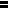 